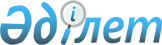 Мәслихаттың 2011 жылғы 22 желтоқсандағы № 307 "Сарыкөл ауданының 2012-2014  жылдарға арналған аудандық бюджетi туралы" шешiмiне өзгерiс енгiзу туралыҚостанай облысы Сарыкөл ауданы мәслихатының 2012 жылғы 11 сәуірдегі № 20 шешімі. Қостанай облысы Сарыкөл ауданының Әділет басқармасында 2012 жылғы 17 сәуірде № 9-17-138 тіркелді

      Қазақстан Республикасының 2008 жылғы 4 желтоқсандағы Бюджет кодексінің 106, 109–бабтарына, "Қазақстан Республикасындағы жергілікті мемлекеттік басқару және өзін-өзі басқару туралы" Қазақстан Республикасының 2001 жылғы 23 қаңтардағы Заңының 6-бабы 1-тармағының 1) тармақшасына сәйкес, Сарыкөл аудандық мәслихаты ШЕШТІ:



      1. Мәслихаттың "Сарыкөл ауданының 2012-2014 жылдарға арналған аудандық бюджетi туралы" 2011 жылғы 22 желтоқсандағы № 307 шешiмiне (Нормативтік құқықтық актілерді мемлекеттік тіркеу тізілімінде 9-17-129 нөмірімен тіркелген, 2012 жылдың 19, 26 қаңтарда, 9, 16, 23 ақпанда, 7 және 15 наурызда "Сарыкөл" газетінде жарияланған) келесі өзгерiс енгізілсін:



      көрсетілген шешімнің 1-тармағы жаңа редакцияда жазылсын:



      "1. Сарыкөл ауданының 2012-2014 жылдарға арналған аудандық бюджеті тиісінше 1, 2 және 3-қосымшаларға сәйкес, оның ішінде 2012 жылға мынадай көлемдерде бекітілсін:



      1) кірістер – 1824430,0 мың тенге, оның ішінде:

      салықтық түсімдер бойынша - 345873,0 мың теңге;

      салықтық емес түсімдер бойынша – 5093,0 мың теңге;

      негізгі капиталды сатудан түсетін түсімдер бойынша – 134034,0 мың теңге;

      трансферттер түсімдері бойынша – 1339430,0 мың теңге;



      2) шығындар – 1811883,3 мың теңге;



      3) таза бюджеттік кредиттеу – 53073,0 мың теңге, оның iшiнде:

      бюджеттiк кредиттер – 56386,0 мың теңге;

      бюджеттік кредиттерді өтеу – 3313,0 мың теңге;



      4) қаржы активтерімен операциялар бойынша сальдо – 0,0 мың теңге;



      5) бюджет тапшылығы (профициті) – -40526,3 мың теңге;



      6) бюджет тапшылығын қаржыландыру (профицитті пайдалану) – 40526,3 мың теңге.";



      көрсетілген шешімнің 1, 2, 3-қосымшалары осы шешімнің 1, 2,  3-қосымшаларына сәйкес жаңа редакцияда жазылсын.



      2. Осы шешім 2012 жылдың 1 қаңтарынан бастап қолданысқа енгізіледі.      Кезекті

      сессияның төрайымы                         К. Базарбаева      Аудандық

      мәслихатының хатшысы                       А. Қарашолақов      КЕЛІСІЛДІ:      "Сарыкөл ауданы әкімдігінің

      қаржы бөлімі" мемлекеттік

      мекемесінің бастығы

      __________________ Т. Лысяк      "Сарыкөл ауданы әкімдігінің

      экономика және бюджеттік

      жоспарлау бөлімі" мемлекеттік

      мекемесінің бастығы

      __________________ И. Насыров

Мәслихаттың       

2012 жылғы 11 сәуірдегі 

№ 20 шешіміне 1-қосымша Мәслихаттың       

2011 жылғы 22 желтоқсандағы 

№ 307 шешіміне 1-қосымша   Сарыкөл ауданының 2012 жылға

арналған бюджеті

Мәслихаттың      

2012 жылғы 11 сәуірдегі 

№ 20 шешіміне 2-қосымша Мәслихаттың       

2011 жылғы 22 желтоқсандағы 

№ 307 шешіміне 2-қосымша   Сарыкөл ауданының 2013 жылға

арналған бюджеті

Мәслихаттың      

2012 жылғы 11 сәуірдегі 

№ 20 шешіміне 3-қосымша Мәслихаттың       

2011 жылғы 22 желтоқсандағы 

№ 307 шешіміне 3-қосымша   Сарыкөл ауданының 2014 жылға

арналған бюджеті
					© 2012. Қазақстан Республикасы Әділет министрлігінің «Қазақстан Республикасының Заңнама және құқықтық ақпарат институты» ШЖҚ РМК
				СанатыСанатыСанатыСанатыСомасы,

мың

теңгеСыныбыСыныбыСыныбыСомасы,

мың

теңгеІшкі сыныбыІшкі сыныбыСомасы,

мың

теңгеАТАУЫСомасы,

мың

теңгеIКірістер1824430,01000Салықтық түсiмдер345873,01010Табыс салығы163912,01012Жеке табыс салығы163912,01030Әлеуметтiк салық92442,01031Әлеуметтiк салық92442,01040Меншiкке салынатын салықтар79944,01041Мүлiкке салынатын салықтар43600,01043Жер салығы4596,01044Көлiк құралдарына салынатын салық25428,01045Бiрыңғай жер салығы6320,01050Тауарларға, жұмыстарға және қызметтерге

салынатын iшкi салықтар7514,01052Акциздер2850,01054Кәсiпкерлiк және кәсiби қызметтi

жүргiзгенi үшiн алынатын алымдар4564,01055Ойын бизнесіне салық100,01080Заңдық мәнді іс-әрекеттерді жасағаны және

(немесе) оған уәкілеттігі бар мемлекеттік

органдар немесе лауазымды адамдар

құжаттар бергені үшін алынатын міндетті

төлемдер2061,01081Мемлекеттiк баж2061,02000Салықтық емес түсiмдер5093,02010Мемлекеттік меншіктен түсетін кірістер701,02011Мемлекеттік кәсіпорындардың таза кірісі

бөлігінің түсімдері316,02015Мемлекет меншігіндегі мүлікті жалға

беруден түсетін кірістер385,02020Мемлекеттік бюджеттен қаржыландырылатын

мемлекеттік мекемелердің тауарларды

(жұмыстарды, қызметтерді) өткізуінен

түсетін түсімдер300,02021Мемлекеттік бюджеттен қаржыландырылатын

мемлекеттік мекемелердің тауарларды

(жұмыстарды, қызметтерді) өткізуінен

түсетін түсімдер300,02060Басқа да салықтық емес түсiмдер4092,02061Басқа да салықтық емес түсiмдер4092,03000Негізгі капиталды сатудан түсетін

түсімдер134034,03030Жердi және материалдық емес активтердi

сату134034,03031Жерді сату10000,03032Материалдық емес активтерді сату124034,04000Трансферттердің түсімдері1339430,04020Мемлекеттiк басқарудың жоғары тұрған

органдарынан түсетiн трансферттер1339430,04022Облыстық бюджеттен түсетiн трансферттер1339430,0Функционалдық топФункционалдық топФункционалдық топФункционалдық топФункционалдық топСомасы,

мың

теңгеКіші функцияКіші функцияКіші функцияКіші функцияСомасы,

мың

теңгеБюджеттік бағдарламалардың әкімшісіБюджеттік бағдарламалардың әкімшісіБюджеттік бағдарламалардың әкімшісіСомасы,

мың

теңгеБағдарламаБағдарламаСомасы,

мың

теңгеАтауыСомасы,

мың

теңгеIIШығындар1811883,301Жалпы сипаттағы мемлекеттiк

қызметтер185226,01Мемлекеттiк басқарудың жалпы

функцияларын орындайтын өкiлдiк,

атқарушы және басқа органдар163759,0112Аудан (облыстық маңызы бар қала)

мәслихатының аппараты13517,0001Аудан (облыстық маңызы бар қала)

мәслихатының қызметін қамтамасыз

ету жөніндегі қызметтер13517,0122Аудан (облыстық маңызы бар қала)

әкімінің аппараты50214,0001Аудан (облыстық маңызы бар қала)

әкімінің қызметін қамтамасыз ету

жөніндегі қызметтер50131,0003Мемлекеттік органның күрделі

шығыстары83,0123Қаладағы аудан, аудандық маңызы бар

қала, кент, ауыл (село), ауылдық

(селолық) округ әкімінің аппараты100028,0001Қаладағы аудан, аудандық маңызы бар

қаланың, кент, ауыл (село), ауылдық

(селолық) округ әкімінің қызметін

қамтамасыз ету жөніндегі қызметтер100028,02Қаржылық қызмет13100,0452Ауданның (облыстық маңызы бар

қаланың) қаржы бөлімі13100,0001Ауданның (облыстық манызы бар

қаланың) бюджетін орындау және

ауданның (облыстық маңызы бар

қаланың) коммуналдық меншігін

басқару саласындағы мемлекеттік

саясатты іске асыру жөніндегі

қызметтер12260,0003Салық салу мақсатында мүлікті

бағалауды жүргізу300,0004Біржолғы талондарды беру жөніндегі

жұмысты ұйымдастыру және біржолғы

талондарды сатудан түскен сомаларды

толық алынуын қамтамасыз ету90,0010Жекешелендіру, коммуналдық меншікті

басқару, жекешелендіруден кейінгі

қызмет және осыған байланысты

дауларды реттеу300,0011Коммуналдық меншікке түскен мүлікті

есепке алу, сақтау, бағалау және

сату150,05Жоспарлау және статистикалық қызмет8367,0453Ауданның (облыстық маңызы бар

қаланың) экономика және бюджеттік

жоспарлау бөлімі8367,0001Экономикалық саясатты, мемлекеттік

жоспарлау жүйесін қалыптастыру мен

дамыту және ауданды (облыстық

маңызы бар қаланы) басқару

саласындағы мемлекеттік саясатты

іске асыру жөніндегі қызметтер8367,002Қорғаныс3762,01Әскери мұқтаждықтар3762,0122Аудан (облыстық маңызы бар қала)

әкімінің аппараты3762,0005Жалпыға бірдей әскери міндетті

атқару шеңберіндегі іс-шаралар3762,004Бiлiм беру1188930,71Мектепке дейiнгi тәрбиелеу және

оқыту95366,0123Қаладағы аудан, аудандық маңызы бар

қала, кент, ауыл (село), ауылдық

(селолық) округ әкімінің аппараты93183,0004Мектепке дейінгі тәрбиелеу және

оқыту ұйымдарын қолдау92630,0025Республикалық бюджеттен берілетін

трансферттер есебінен мектеп

мұғалімдеріне және мектепке дейінгі

ұйымдардың тәрбиешілеріне

біліктілік санаты үшін қосымша

ақының мөлшерін ұлғайту553,0464Ауданның (облыстық маңызы бар

қаланың) білім бөлімі2183,0021Республикалық бюджеттен берілетін

нысаналы трансферттер есебінен

мектепке дейінгі ұйымдардың

тәрбиешілеріне біліктілік санаты

үшін қосымша ақының мөлшерін

ұлғайту2183,02Бастауыш, негізгі орта және жалпы

орта білім беру1065193,7123Қаладағы аудан, аудандық маңызы бар

қала, кент, ауыл (село), ауылдық

(селолық) округ әкімінің аппараты1165,0005Ауылдық (селолық) жерлерде

балаларды мектепке дейін тегін алып

баруды және кері алып келуді

ұйымдастыру1165,0464Ауданның (облыстық маңызы бар

қаланың) білім бөлімі1064028,7003Жалпы білім беру1026015,7006Балаларға қосымша білім беру24027,0063Республикалық бюджеттен берілетін

нысаналы трансферттер есебінен

"Назарбаев зияткерлік мектептері"

ДБҰ-ның оқу бағдарламалары бойынша

біліктілікті арттырудан өткен

мұғалімдерге еңбекақыны арттыру1325,0064Республикалық бюджеттен берілетін

трансферттер есебінен мектеп

мұғалімдеріне біліктілік санаты

үшін қосымша ақының мөлшерін

ұлғайту12661,09Бiлiм беру саласындағы өзге де

қызметтер28371,0464Ауданның (облыстық маңызы бар

қаланың) білім бөлімі28371,0001Жергілікті деңгейде білім беру

саласындағы мемлекеттік саясатты

іске асыру жөніндегі қызметтер7253,0005Ауданның (областык маңызы бар

қаланың) мемлекеттік білім беру

мекемелер үшін оқулықтар мен

оқу-әдiстемелiк кешендерді сатып

алу және жеткізу6033,0015Республикалық бюджеттен берілетін

трансферттер есебінен жетім баланы

(жетім балаларды) және

ата-аналарының қамқорынсыз қалған

баланы (балаларды) күтіп-ұстауға

асыраушыларына ай сайынғы ақшалай

қаражат төлемдері14285,0020Республикалық бюджеттен берілетін

трансферттер есебінен үйде

оқытылатын мүгедек балаларды

жабдықпен, бағдарламалық қамтыммен

қамтамасыз ету800,006Әлеуметтiк көмек және әлеуметтiк

қамтамасыз ету103484,02Әлеуметтiк көмек82913,0451Ауданның (облыстық маңызы бар

қаланың) жұмыспен қамту және

әлеуметтік бағдарламалар бөлімі82913,0002Еңбекпен қамту бағдарламасы19971,0005Мемлекеттік атаулы әлеуметтік көмек8500,0007Жергілікті өкілетті органдардың

шешімі бойынша мұқтаж азаматтардың

жекелеген топтарына әлеуметтік

көмек10871,0010Үйден тәрбиеленіп оқытылатын

мүгедек балаларды материалдық

қамтамасыз ету400,0014Мұқтаж азаматтарға үйде әлеуметтiк

көмек көрсету9515,001618 жасқа дейінгі балаларға

мемлекеттік жәрдемақылар23000,0017Мүгедектерді оңалту жеке

бағдарламасына сәйкес, мұқтаж

мүгедектерді міндетті гигиеналық

құралдармен және ымдау тілі

мамандарының қызмет көрсетуін, жеке

көмекшілермен қамтамасыз ету1100,0023Жұмыспен қамту орталықтарының

қызметін қамтамасыз ету9556,09Әлеуметтiк көмек және әлеуметтiк

қамтамасыз ету салаларындағы өзге

де қызметтер20571,0451Ауданның (облыстық маңызы бар

қаланың) жұмыспен қамту және

әлеуметтік бағдарламалар бөлімі20571,0001Жергілікті деңгейде жұмыспен

қамтуды қамтамасыз ету және халық

үшін әлеуметтік бағдарламаларды

іске асыру саласындағы мемлекеттік

саясатты іске асыру жөніндегі

қызметтер20023,0011Жәрдемақыларды және басқа да

әлеуметтік төлемдерді есептеу,

төлеу мен жеткізу бойынша

қызметтерге ақы төлеу548,007Тұрғын үй-коммуналдық шаруашылық132608,01Тұрғын үй шаруашылығы98562,0458Ауданның (облыстық маңызы бар

қаланың) тұрғын үй-коммуналдық

шаруашылығы, жолаушылар көлігі және

автомобиль жолдары бөлімі3270,0004Азматтардың жекелеген санаттарын

тұрғын үймен қамтамасыз ету3270,0466Ауданның (облыстық маңызы бар

қаланың) сәулет, қала құрылысы және

құрылыс бөлімі95292,0003Мемлекеттік коммуналдық тұрғын үй

қорының тұрғын үйін жобалау, салу

және (немесе) сатып алу64812,0004Инженерлік коммуникациялық

инфрақұрылымды жобалау, дамыту,

жайластыру және (немесе) сатып алу30480,02Коммуналдық шаруашылық15263,0458Ауданның (облыстық маңызы бар

қаланың) тұрғын үй-коммуналдық

шаруашылығы, жолаушылар көлігі және

автомобиль жолдары бөлімі15263,0012Сумен жабдықтау және су бұру

жүйесінің жұмыс істеуі15263,03Елді-мекендерді абаттандыру18783,0123Қаладағы аудан, аудандық маңызы бар

қала, кент, ауыл (село), ауылдық

(селолық) округ әкімінің аппараты18783,0008Елді мекендердің көшелерін

жарықтандыру9723,0009Елді мекендердің санитариясын

қамтамасыз ету3500,0010Жерлеу орындарын күтіп-ұстау және

туысы жоқ адамдарды жерлеу100,0011Елді мекендерді абаттандыру мен

көгалдандыру5460,008Мәдениет, спорт, туризм және

ақпараттық кеңістiк102651,01Мәдениет саласындағы қызмет29946,0455Ауданның (облыстық маңызы бар

қаланың) мәдениет және тілдерді

дамыту бөлімі29946,0003Мәдени-демалыс жұмысын қолдау29946,02Спорт5459,0465Ауданның (облыстық маңызы бар

қаланың) Дене шынықтыру және спорт

бөлімі5459,0005Ұлттық және бұқаралық спорт

түрлерін дамыту1765,0006Аудандық (облыстық маңызы бар

қалалық) деңгейде спорттық жарыстар

өткiзу904,0007Әртүрлi спорт түрлерi бойынша

ауданның (облыстық маңызы бар

қаланың) құрама командаларының

мүшелерiн дайындау және олардың

облыстық спорт жарыстарына қатысуы2790,03Ақпараттық кеңiстiк52229,0455Ауданның (облыстық маңызы бар

қаланың) мәдениет және тілдерді

дамыту бөлімі50129,0006Аудандық (қалалық) кiтапханалардың

жұмыс iстеуi43701,0007Мемлекеттік тілді және Қазақстан

халықтарының басқа да тілдерін

дамыту6428,0456Ауданның (облыстық маңызы бар

қаланың) ішкі саясат бөлімі2100,0002Газеттер мен журналдар арқылы

мемлекеттік ақпараттық саясат

жүргізу жөніндегі қызметтер1600,0005Телерадио хабарларын тарату арқылы

мемлекеттік ақпараттық саясатты

жүргізу жөніндегі қызметтер500,09Мәдениет, спорт, туризм және

ақпараттық кеңiстiктi ұйымдастыру

жөнiндегi өзге де қызметтер15017,0455Ауданның (облыстық маңызы бар

қаланың) мәдениет және тілдерді

дамыту бөлімі6124,0001Жергілікті деңгейде тілдерді және

мәдениетті дамыту саласындағы

мемлекеттік саясатты іске асыру

жөніндегі қызметтер6124,0456Ауданның (облыстық маңызы бар

қаланың) ішкі саясат бөлімі4705,0001Жергілікті деңгейде ақпарат,

мемлекеттілікті нығайту және

азаматтардың әлеуметтік

сенімділігін қалыптастыру саласында

мемлекеттік саясатты іске асыру

жөніндегі қызметтер4305,0003Жастар саясаты саласында

іс-шараларды іске асыру400,0465Ауданның (облыстық маңызы бар

қаланың) Дене шынықтыру және спорт

бөлімі4188,0001Жергілікті деңгейде дене шынықтыру

және спорт саласындағы мемлекеттік

саясатты іске асыру жөніндегі

қызметтер4188,010Ауыл, су, орман, балық шаруашылығы,

ерекше қорғалатын табиғи аумақтар,

қоршаған ортаны және жануарлар

дүниесін қорғау, жер қатынастары38553,01Ауыл шаруашылығы22696,0462Ауданның (облыстық маңызы бар

қаланың) ауыл шаруашылығы бөлімі17441,0001Жергілікте деңгейде ауыл

шаруашылығы саласындағы мемлекеттік

саясатты іске асыру жөніндегі

қызметтер11405,0099Мамандардың әлеуметтік көмек

көрсетуі жөніндегі шараларды іске

асыру6036,0473Ауданның (облыстық маңызы бар

қаланың) ветеринария бөлімі5255,0001Жергілікті деңгейде ветеринария

саласындағы мемлекеттік саясатты

іске асыру жөніндегі қызметтер4187,0007Қаңғыбас иттер мен мысықтарды

аулауды және жоюды ұйымдастыру500,0010Ауыл шаруашылығы жануарларын

бірдейлендіру жөніндегі

іс-шараларды жүргізу568,06Жер қатынастары3935,0463Ауданның (облыстық маңызы бар

қаланың) жер қатынастары бөлімі3935,0001Аудан (облыстық маңызы бар қала)

аумағында жер қатынастарын реттеу

саласындағы мемлекеттік саясатты

іске асыру жөніндегі қызметтер3935,09Ауыл, су, орман, балық шаруашылығы

және қоршаған ортаны қорғау мен жер

қатынастары саласындағы өзге де

қызметтер11922,0473Ауданның (облыстық маңызы бар

қаланың) ауыл шаруашылығы және

ветеринария бөлімі11922,0011Эпизоотияға қарсы іс-шаралар

жүргізу11922,011Өнеркәсіп, сәулет, қала құрылысы

және құрылыс қызметі9633,02Сәулет, қала құрылысы және құрылыс

қызметі9633,0466Ауданның (облыстық маңызы бар

қаланың) сәулет, қала құрылысы және

құрылыс бөлімі9633,0001Құрылыс, облыс қалаларының,

аудандарының және елді мекендерінің

сәулеттік бейнесін жақсарту

саласындағы мемлекеттік саясатты

іске асыру және ауданның (облыстық

маңызы бар қаланың) аумағында

ұтымды және тиімді қала құрылысын

игеруді қамтамасыз ету жөніндегі

қызметтер9633,012Көлiк және коммуникация7967,01Автомобиль көлiгi7967,0123Қаладағы аудан, аудандық маңызы бар

қала, кент, ауыл (село), ауылдық

(селолық) округ әкімінің аппараты4467,0013Аудандық маңызы бар қалаларда,

кенттерде, ауылдарда (селоларда),

ауылдық (селолық) округтерде

автомобиль жолдарының жұмыс істеуін

қамтамасыз ету4467,0458Ауданның (облыстық маңызы бар

қаланың) тұрғын үй-коммуналдық

шаруашылығы, жолаушылар көлігі және

автомобиль жолдары бөлімі3500,0023Автомобиль жолдарының жұмыс істеуін

қамтамасыз ету3500,013Өзгелер16859,03Кәсiпкерлiк қызметтi қолдау және

бәсекелестікті қорғау3983,0469Ауданның (облыстық маңызы бар

қаланың) кәсіпкерлік бөлімі3983,0001Жергілікті деңгейде кәсіпкерлік пен

өнеркәсіпті дамыту саласындағы

мемлекеттік саясатты іске асыру

жөніндегі қызметтер3983,09Өзгелер12876,0123Қаладағы аудан, аудандық маңызы бар

қала, кент, ауыл (село), ауылдық

(селолық) округ әкімінің аппараты3139,0040Республикалық бюджеттен нысаналы

трансферттер ретінде "Өңірлерді

дамыту" бағдарламасы шеңберінде

өңірлердің экономикалық дамуына

жәрдемдесу жөніндегі шараларды іске

асыруда ауылдық (селолық)

округтарды жайластыру мәселелерін

шешу үшін іс-шараларды іске асыру3139,0452Ауданның (облыстық маңызы бар

қаланың) қаржы бөлімі2307,0012Ауданның (облыстық маңызы бар

қаланың) жергілікті атқарушы

органының резерві2307,0458Ауданның (облыстық маңызы бар

қаланың) тұрғын үй-коммуналдық

шаруашылығы, жолаушылар көлігі және

автомобиль жолдары бөлімі7430,0001Жергілікті деңгейде тұрғын

үй-коммуналдық шаруашылығы,

жолаушылар көлігі және автомобиль

жолдары саласындағы мемлекеттік

саясатты іске асыру жөніндегі

қызметтер7430,015Трансферттер22209,61Трансферттер22209,6452Ауданның (облыстық маңызы бар

қаланың) қаржы бөлімі22209,6006Пайдаланылмаған (толық

пайдаланылмаған) нысаналы

трансферттерді қайтару20060,6024Мемлекеттік органдардың

функцияларын мемлекеттік басқарудың

төмен тұрған деңгейлерінен жоғарғы

деңгейлерге беруге байланысты

жоғары тұрған бюджеттерге берілетін

ағымдағы нысаналы трансферттер2149,0IIIТаза бюджеттіқ кредиттеу53073,0Бюджеттік кредиттер56386,010Ауыл, су, орман, балық шаруашылығы,

ерекше қорғалатын табиғи аумақтар,

қоршаған ортаны және жануарлар

дүниесін қорғау, жер қатынастары56386,01Ауыл шаруашылығы56386,0462Ауданның (облыстық маңызы бар

қаланың) ауыл шаруашылығы бөлімі56386,0008Мамандарды әлеуметтік қолдау

шараларын іске асыруға берілетін

бюджеттік кредиттер56386,0СанатыСанатыСанатыСанатыСомасы,

мың

теңгеСыныбыСыныбыСыныбыСомасы,

мың

теңгеІшкі сыныбыІшкі сыныбыСомасы,

мың

теңгеАТАУЫСомасы,

мың

теңге5000Бюджеттік кредиттерді өтеу3313,05010Бюджеттік кредиттерді өтеу3313,05011Мемлекеттік бюджеттен берілген бюджеттік

кредиттерді өтеу3313,0IVҚаржы активтерімен операциялар бойынша

сальдо0,0VБюджет тапшылығы (профициті)-40526,3VIБюджет тапшылығын қаржыландыру

(профицитті пайдалану)40526,37000Қарыздар түсімі41259,07010Мемлекеттік ішкі қарыздар41259,07012Қарыз алу келісім-шарттары41259,0Функционалдық топФункционалдық топФункционалдық топФункционалдық топФункционалдық топСомасы,

мың

теңгеКіші функцияКіші функцияКіші функцияКіші функцияСомасы,

мың

теңгеБюджеттік бағдарламалардың әкімшісіБюджеттік бағдарламалардың әкімшісіБюджеттік бағдарламалардың әкімшісіСомасы,

мың

теңгеБағдарламаБағдарламаСомасы,

мың

теңгеАтауыСомасы,

мың

теңге16Қарыздарды өтеу3313,01Қарыздарды өтеу3313,0452Ауданның (облыстық маңызы бар

қаланың) қаржы бөлімі3313,0008Жергілікті атқарушы органның жоғары

тұрған бюджет алдындағы борышын өтеу3313,0СанатыСанатыСанатыСанатыСомасы,

мың

теңгеСыныбыСыныбыСыныбыСомасы,

мың

теңгеІшкі сыныбыІшкі сыныбыСомасы,

мың

теңгеАТАУЫСомасы,

мың

теңге8000Бюджет қаражаттарының пайдаланылатын

қалдықтары2580,38010Бюджет қаражаты қалдықтары2580,38011Бюджет қаражатының бос қалдықтары2580,3СанатыСанатыСанатыСанатыСомасы,

мың

теңгеСыныбыСыныбыСыныбыСомасы,

мың

теңгеІшкі сыныбыІшкі сыныбыСомасы,

мың

теңгеАТАУЫСомасы,

мың

теңгеIКірістер1581747,01000Салықтық түсiмдер371481,01010Табыс салығы172571,01012Жеке табыс салығы172571,01030Әлеуметтiк салық99837,01031Әлеуметтiк салық99837,01040Меншiкке салынатын салықтар85467,01041Мүлiкке салынатын салықтар47088,01043Жер салығы4596,01044Көлiк құралдарына салынатын салық27463,01045Бiрыңғай жер салығы6320,01050Тауарларға, жұмыстарға және қызметтерге

салынатын iшкi салықтар11379,01052Акциздер2850,01053Табиғи және басқа да ресурстарды

пайдаланғаны үшiн түсетiн түсiмдер3500,01054Кәсiпкерлiк және кәсiби қызметтi

жүргiзгенi үшiн алынатын алымдар4929,01055Ойын бизнесіне салық100,01080Заңдық мәнді іс-әрекеттерді жасағаны

және (немесе) оған уәкілеттігі бар

мемлекеттік органдар немесе лауазымды

адамдар құжаттар бергені үшін алынатын

міндетті төлемдер2227,01081Мемлекеттiк баж2227,02000Салықтық емес түсiмдер5093,02010Мемлекеттік меншіктен түсетін кірістер701,02011Мемлекеттік кәсіпорындардың таза кірісі

бөлігінің түсімдері316,02015Мемлекет меншігіндегі мүлікті жалға

беруден түсетін кірістер385,02020Мемлекеттік бюджеттен қаржыландырылатын

мемлекеттік мекемелердің тауарларды

(жұмыстарды, қызметтерді) өткізуінен

түсетін түсімдер300,02021Мемлекеттік бюджеттен қаржыландырылатын

мемлекеттік мекемелердің тауарларды

(жұмыстарды, қызметтерді) өткізуінен

түсетін түсімдер300,02060Басқа да салықтық емес түсiмдер4092,02061Басқа да салықтық емес түсiмдер4092,03000Негізгі капиталды сатудан түсетін

түсімдер126639,03030Жердi және материалдық емес активтердi

сату126639,03031Жерді сату10000,03032Материалдық емес активтерді сату116639,04000Трансферттердің түсімдері1078534,04020Мемлекеттiк басқарудың жоғары тұрған

органдарынан түсетiн трансферттер1078534,04022Облыстық бюджеттен түсетiн трансферттер1078534,0Функционалдық топФункционалдық топФункционалдық топФункционалдық топФункционалдық топСомасы,

мың

теңгеКіші функцияКіші функцияКіші функцияКіші функцияСомасы,

мың

теңгеБюджеттік бағдарламалардың әкімшісіБюджеттік бағдарламалардың әкімшісіБюджеттік бағдарламалардың әкімшісіСомасы,

мың

теңгеБағдарламаБағдарламаСомасы,

мың

теңгеАтауыСомасы,

мың

теңгеIIШығындар1581747,001Жалпы сипаттағы мемлекеттiк

қызметтер180974,01Мемлекеттiк басқарудың жалпы

функцияларын орындайтын өкiлдiк,

атқарушы және басқа органдар161167,0112Аудан (облыстық маңызы бар қала)

мәслихатының аппараты13567,0001Аудан (облыстық маңызы бар қала)

мәслихатының қызметін қамтамасыз

ету жөніндегі қызметтер13567,0122Аудан (облыстық маңызы бар қала)

әкімінің аппараты47888,0001Аудан (облыстық маңызы бар қала)

әкімінің қызметін қамтамасыз ету

жөніндегі қызметтер47793,0003Мемлекеттік органның күрделі

шығыстары95,0123Қаладағы аудан, аудандық маңызы

бар қала, кент, ауыл (село),

ауылдық (селолық) округ әкімінің

аппараты99712,0001Қаладағы аудан, аудандық маңызы

бар қаланың, кент, ауыл (село),

ауылдық (селолық) округ әкімінің

қызметін қамтамасыз ету жөніндегі

қызметтер99712,02Қаржылық қызмет12851,0452Ауданның (облыстық маңызы бар

қаланың) қаржы бөлімі12851,0001Ауданның (облыстық манызы бар

қаланың) бюджетін орындау және

ауданның (облыстық маңызы бар

қаланың) коммуналдық меншігін

басқару саласындағы мемлекеттік

саясатты іске асыру жөніндегі

қызметтер12011,0003Салық салу мақсатында мүлікті

бағалауды жүргізу300,0004Біржолғы талондарды беру жөніндегі

жұмысты ұйымдастыру және біржолғы

талондарды сатудан түскен

сомаларды толық алынуын қамтамасыз

ету90,0010Жекешелендіру, коммуналдық

меншікті басқару, жекешелендіруден

кейінгі қызмет және осыған

байланысты дауларды реттеу300,0011Коммуналдық меншікке түскен

мүлікті есепке алу, сақтау,

бағалау және сату150,05Жоспарлау және статистикалық

қызмет6956,0453Ауданның (облыстық маңызы бар

қаланың) экономика және бюджеттік

жоспарлау бөлімі6956,0001Экономикалық саясатты, мемлекеттік

жоспарлау жүйесін қалыптастыру мен

дамыту және ауданды (облыстық

маңызы бар қаланы) басқару

саласындағы мемлекеттік саясатты

іске асыру жөніндегі қызметтер6956,002Қорғаныс3293,01Әскери мұқтаждықтар3293,0122Аудан (облыстық маңызы бар қала)

әкімінің аппараты3293,0005Жалпыға бірдей әскери міндетті

атқару шеңберіндегі іс-шаралар3293,004Бiлiм беру1123618,01Мектепке дейiнгi тәрбиелеу және

оқыту71497,0123Қаладағы аудан, аудандық маңызы

бар қала, кент, ауыл (село),

ауылдық (селолық) округ әкімінің

аппараты71497,0004Мектепке дейінгі тәрбиелеу және

оқыту ұйымдарын қолдау71497,02Бастауыш, негізгі орта және жалпы

орта білім беру1038835,0123Қаладағы аудан, аудандық маңызы

бар қала, кент, ауыл (село),

ауылдық (селолық) округ әкімінің

аппараты1165,0005Ауылдық (селолық) жерлерде

балаларды мектепке дейін тегін

алып баруды және кері алып келуді

ұйымдастыру1165,0464Ауданның (облыстық маңызы бар

қаланың) білім бөлімі1037670,0003Жалпы білім беру1013490,0006Балаларға қосымша білім беру24180,09Бiлiм беру саласындағы өзге де

қызметтер13286,0464Ауданның (облыстық маңызы бар

қаланың) білім бөлімі13286,0001Жергілікті деңгейде білім беру

саласындағы мемлекеттік саясатты

іске асыру жөніндегі қызметтер7253,0005Ауданның (областык маңызы бар

қаланың) мемлекеттік білім беру

мекемелер үшін оқулықтар мен

оқу-әдiстемелiк кешендерді сатып

алу және жеткізу6033,006Әлеуметтiк көмек және әлеуметтiк

қамтамасыз ету84509,02Әлеуметтiк көмек64183,0451Ауданның (облыстық маңызы бар

қаланың) жұмыспен қамту және

әлеуметтік бағдарламалар бөлімі64183,0002Еңбекпен қамту бағдарламасы11711,0005Мемлекеттік атаулы әлеуметтік

көмек8500,0007Жергілікті өкілетті органдардың

шешімі бойынша мұқтаж азаматтардың

жекелеген топтарына әлеуметтік

көмек9957,0010Үйден тәрбиеленіп оқытылатын

мүгедек балаларды материалдық

қамтамасыз ету400,0014Мұқтаж азаматтарға үйде әлеуметтiк

көмек көрсету9515,001618 жасқа дейінгі балаларға

мемлекеттік жәрдемақылар23000,0017Мүгедектерді оңалту жеке

бағдарламасына сәйкес, мұқтаж

мүгедектерді міндетті гигиеналық

құралдармен және ымдау тілі

мамандарының қызмет көрсетуін,

жеке көмекшілермен қамтамасыз ету1100,09Әлеуметтiк көмек және әлеуметтiк

қамтамасыз ету салаларындағы өзге

де қызметтер20326,0451Ауданның (облыстық маңызы бар

қаланың) жұмыспен қамту және

әлеуметтік бағдарламалар бөлімі20326,0001Жергілікті деңгейде жұмыспен

қамтуды қамтамасыз ету және халық

үшін әлеуметтік бағдарламаларды

іске асыру саласындағы мемлекеттік

саясатты іске асыру жөніндегі

қызметтер19703,0011Жәрдемақыларды және басқа да

әлеуметтік төлемдерді есептеу,

төлеу мен жеткізу бойынша

қызметтерге ақы төлеу548,0021Мемлекеттік органның күрделі

шығыстары75,007Тұрғын үй-коммуналдық шаруашылық37761,02Коммуналдық шаруашылық33665,0458Ауданның (облыстық маңызы бар

қаланың) тұрғын үй-коммуналдық

шаруашылығы, жолаушылар көлігі

және автомобиль жолдары бөлімі12015,0012Сумен жабдықтау және су бұру

жүйесінің жұмыс істеуі12015,0466Ауданның (облыстық маңызы бар

қаланың) сәулет, қала құрылысы

және құрылыс бөлімі21650,0006Сумен жабдықтау және су бұру

жүйесін дамыту21650,03Елді-мекендерді абаттандыру4096,0123Қаладағы аудан, аудандық маңызы

бар қала, кент, ауыл (село),

ауылдық (селолық) округ әкімінің

аппараты4096,0008Елді мекендердің көшелерін

жарықтандыру4096,008Мәдениет, спорт, туризм және

ақпараттық кеңістiк101737,01Мәдениет саласындағы қызмет30646,0455Ауданның (облыстық маңызы бар

қаланың) мәдениет және тілдерді

дамыту бөлімі30646,0003Мәдени-демалыс жұмысын қолдау30646,02Спорт6027,0465Ауданның (облыстық маңызы бар

қаланың) Дене шынықтыру және спорт

бөлімі6027,0005Ұлттық және бұқаралық спорт

түрлерін дамыту2033,0006Аудандық (облыстық маңызы бар

қалалық) деңгейде спорттық

жарыстар өткiзу904,0007Әртүрлi спорт түрлерi бойынша

ауданның (облыстық маңызы бар

қаланың) құрама командаларының

мүшелерiн дайындау және олардың

облыстық спорт жарыстарына қатысуы3090,03Ақпараттық кеңiстiк50117,0455Ауданның (облыстық маңызы бар

қаланың) мәдениет және тілдерді

дамыту бөлімі48517,0006Аудандық (қалалық) кiтапханалардың

жұмыс iстеуi42389,0007Мемлекеттік тілді және Қазақстан

халықтарының басқа да тілдерін

дамыту6128,0456Ауданның (облыстық маңызы бар

қаланың) ішкі саясат бөлімі1600,0002Газеттер мен журналдар арқылы

мемлекеттік ақпараттық саясат

жүргізу жөніндегі қызметтер1600,09Мәдениет, спорт, туризм және

ақпараттық кеңiстiктi ұйымдастыру

жөнiндегi өзге де қызметтер14947,0455Ауданның (облыстық маңызы бар

қаланың) мәдениет және тілдерді

дамыту бөлімі5974,0001Жергілікті деңгейде тілдерді және

мәдениетті дамыту саласындағы

мемлекеттік саясатты іске асыру

жөніндегі қызметтер5974,0456Ауданның (облыстық маңызы бар

қаланың) ішкі саясат бөлімі4905,0001Жергілікті деңгейде ақпарат,

мемлекеттілікті нығайту және

азаматтардың әлеуметтік

сенімділігін қалыптастыру

саласында мемлекеттік саясатты

іске асыру жөніндегі қызметтер4505,0003Жастар саясаты саласында

іс-шараларды іске асыру400,0465Ауданның (облыстық маңызы бар

қаланың) Дене шынықтыру және спорт

бөлімі4068,0001Жергілікті деңгейде дене шынықтыру

және спорт саласындағы мемлекеттік

саясатты іске асыру жөніндегі

қызметтер4068,010Ауыл, су, орман, балық

шаруашылығы, ерекше қорғалатын

табиғи аумақтар, қоршаған ортаны

және жануарлар дүниесін қорғау,

жер қатынастары20760,01Ауыл шаруашылығы16825,0474Ауданның (облыстық маңызы бар

қаланың) ауыл шаруашылығы және

ветеринария бөлімі16825,0001Жергілікті деңгейде ауыл

шаруашылығы және ветеринария

саласындағы мемлекеттік саясатты

іске асыру жөніндегі қызметтер16825,06Жер қатынастары3935,0463Ауданның (облыстық маңызы бар

қаланың) жер қатынастары бөлімі3935,0001Аудан (облыстық маңызы бар қала)

аумағында жер қатынастарын реттеу

саласындағы мемлекеттік саясатты

іске асыру жөніндегі қызметтер3935,011Өнеркәсіп, сәулет, қала құрылысы

және құрылыс қызметі9633,02Сәулет, қала құрылысы және құрылыс

қызметі9633,0466Ауданның (облыстық маңызы бар

қаланың) сәулет, қала құрылысы

және құрылыс бөлімі9633,0001Құрылыс, облыс қалаларының,

аудандарының және елді

мекендерінің сәулеттік бейнесін

жақсарту саласындағы мемлекеттік

саясатты іске асыру және ауданның

(облыстық маңызы бар қаланың)

аумағында ұтымды және тиімді қала

құрылысын игеруді қамтамасыз ету

жөніндегі қызметтер9633,013Өзгелер17313,03Кәсiпкерлiк қызметтi қолдау және

бәсекелестікті қорғау3983,0469Ауданның (облыстық маңызы бар

қаланың) кәсіпкерлік бөлімі3983,0001Жергілікті деңгейде кәсіпкерлік

пен өнеркәсіпті дамыту саласындағы

мемлекеттік саясатты іске асыру

жөніндегі қызметтер3983,09Өзгелер13330,0452Ауданның (облыстық маңызы бар

қаланың) қаржы бөлімі6316,0012Ауданның (облыстық маңызы бар

қаланың) жергілікті атқарушы

органының резерві1000,0014Заңды тұлғалардың жарғылық

капиталын қалыптастыру немесе

ұлғайту5316,0458Ауданның (облыстық маңызы бар

қаланың) тұрғын үй-коммуналдық

шаруашылығы, жолаушылар көлігі

және автомобиль жолдары бөлімі7014,0001Жергілікті деңгейде тұрғын

үй-коммуналдық шаруашылығы,

жолаушылар көлігі және автомобиль

жолдары саласындағы мемлекеттік

саясатты іске асыру жөніндегі

қызметтер7014,015Трансферттер2149,01Трансферттер2149,0452Ауданның (облыстық маңызы бар

қаланың) қаржы бөлімі2149,0024Мемлекеттік органдардың

функцияларын мемлекеттік

басқарудың төмен тұрған

деңгейлерінен жоғарғы деңгейлерге

беруге байланысты жоғары тұрған

бюджеттерге берілетін ағымдағы

нысаналы трансферттер2149,0IIIТаза бюджеттіқ кредиттеу-2970,0Бюджеттік кредиттер0,010Ауыл, су, орман, балық

шаруашылығы, ерекше қорғалатын

табиғи аумақтар, қоршаған ортаны

және жануарлар дүниесін қорғау,

жер қатынастары0,01Ауыл шаруашылығы0,0474Ауданның (облыстық маңызы бар

қаланың) ауыл шаруашылығы және

ветеринария бөлімі0,0009Мамандарды әлеуметтік қолдау

шараларын іске асыруға берілетін

бюджеттік кредиттерСанатыСанатыСанатыСанатыСомасы,

мың

теңгеСыныбыСыныбыСыныбыСомасы,

мың

теңгеІшкі сыныбыІшкі сыныбыСомасы,

мың

теңгеАТАУЫСомасы,

мың

теңге5000Бюджеттік кредиттерді өтеу2970,05010Бюджеттік кредиттерді өтеу2970,05011Мемлекеттік бюджеттен берілген бюджеттік

кредиттерді өтеу2970,0IVҚаржы активтерімен операциялар бойынша

сальдо0,0VБюджет тапшылығы (профициті)2970,0VIБюджет тапшылығын қаржыландыру

(профицитті пайдалану)-2970,07000Қарыздар түсімі0,07010Мемлекеттік ішкі қарыздар0,07012Қарыз алу келісім-шарттарыФункционалдық топФункционалдық топФункционалдық топФункционалдық топФункционалдық топСомасы,

мың

теңгеКіші функцияКіші функцияКіші функцияКіші функцияСомасы,

мың

теңгеБюджеттік бағдарламалардың әкімшісіБюджеттік бағдарламалардың әкімшісіБюджеттік бағдарламалардың әкімшісіСомасы,

мың

теңгеБағдарламаБағдарламаСомасы,

мың

теңгеАтауыСомасы,

мың

теңге16Қарыздарды өтеу2970,01Қарыздарды өтеу2970,0452Ауданның (облыстық маңызы бар

қаланың) қаржы бөлімі2970,0008Жергілікті атқарушы органның жоғары

тұрған бюджет алдындағы борышын өтеу2970,0СанатыСанатыСанатыСанатыСомасы,

мың

теңгеСыныбыСыныбыСыныбыСомасы,

мың

теңгеІшкі сыныбыІшкі сыныбыСомасы,

мың

теңгеАТАУЫСомасы,

мың

теңгеIКірістер2040360,01000Салықтық түсiмдер371481,01010Табыс салығы172571,01012Жеке табыс салығы172571,01030Әлеуметтiк салық99837,01031Әлеуметтiк салық99837,01040Меншiкке салынатын салықтар85467,01041Мүлiкке салынатын салықтар47088,01043Жер салығы4596,01044Көлiк құралдарына салынатын салық27463,01045Бiрыңғай жер салығы6320,01050Тауарларға, жұмыстарға және қызметтерге

салынатын iшкi салықтар11379,01052Акциздер2850,01053Табиғи және басқа да ресурстарды

пайдаланғаны үшiн түсетiн түсiмдер3500,01054Кәсiпкерлiк және кәсiби қызметтi

жүргiзгенi үшiн алынатын алымдар4929,01055Ойын бизнесіне салық100,01080Заңдық мәнді іс-әрекеттерді жасағаны

және (немесе) оған уәкілеттігі бар

мемлекеттік органдар немесе лауазымды

адамдар құжаттар бергені үшін алынатын

міндетті төлемдер2227,01081Мемлекеттiк баж2227,02000Салықтық емес түсiмдер5093,02010Мемлекеттік меншіктен түсетін кірістер701,02011Мемлекеттік кәсіпорындардың таза кірісі

бөлігінің түсімдері316,02015Мемлекет меншігіндегі мүлікті жалға

беруден түсетін кірістер385,02020Мемлекеттік бюджеттен қаржыландырылатын

мемлекеттік мекемелердің тауарларды

(жұмыстарды, қызметтерді) өткізуінен

түсетін түсімдер300,02021Мемлекеттік бюджеттен қаржыландырылатын

мемлекеттік мекемелердің тауарларды

(жұмыстарды, қызметтерді) өткізуінен

түсетін түсімдер300,02060Басқа да салықтық емес түсiмдер4092,02061Басқа да салықтық емес түсiмдер4092,03000Негізгі капиталды сатудан түсетін

түсімдер126639,03030Жердi және материалдық емес активтердi

сату126639,03031Жерді сату10000,03032Материалдық емес активтерді сату116639,04000Трансферттердің түсімдері1537147,04020Мемлекеттiк басқарудың жоғары тұрған

органдарынан түсетiн трансферттер1537147,04022Облыстық бюджеттен түсетiн трансферттер1537147,0Функционалдық топФункционалдық топФункционалдық топФункционалдық топФункционалдық топСомасы,

мың

теңгеКіші функцияКіші функцияКіші функцияКіші функцияСомасы,

мың

теңгеБюджеттік бағдарламалардың әкімшісіБюджеттік бағдарламалардың әкімшісіБюджеттік бағдарламалардың әкімшісіСомасы,

мың

теңгеБағдарламаБағдарламаСомасы,

мың

теңгеАтауыСомасы,

мың

теңгеIIШығындар2040360,001Жалпы сипаттағы мемлекеттiк

қызметтер180974,01Мемлекеттiк басқарудың жалпы

функцияларын орындайтын өкiлдiк,

атқарушы және басқа органдар161167,0112Аудан (облыстық маңызы бар қала)

мәслихатының аппараты13567,0001Аудан (облыстық маңызы бар қала)

мәслихатының қызметін қамтамасыз

ету жөніндегі қызметтер13567,0122Аудан (облыстық маңызы бар қала)

әкімінің аппараты47888,0001Аудан (облыстық маңызы бар қала)

әкімінің қызметін қамтамасыз ету

жөніндегі қызметтер47793,0003Мемлекеттік органның күрделі

шығыстары95,0123Қаладағы аудан, аудандық маңызы

бар қала, кент, ауыл (село),

ауылдық (селолық) округ әкімінің

аппараты99712,0001Қаладағы аудан, аудандық маңызы

бар қаланың, кент, ауыл (село),

ауылдық (селолық) округ әкімінің

қызметін қамтамасыз ету жөніндегі

қызметтер99712,02Қаржылық қызмет12851,0452Ауданның (облыстық маңызы бар

қаланың) қаржы бөлімі12851,0001Ауданның (облыстық манызы бар

қаланың) бюджетін орындау және

ауданның (облыстық маңызы бар

қаланың) коммуналдық меншігін

басқару саласындағы мемлекеттік

саясатты іске асыру жөніндегі

қызметтер12011,0003Салық салу мақсатында мүлікті

бағалауды жүргізу300,0004Біржолғы талондарды беру

жөніндегі жұмысты ұйымдастыру

және біржолғы талондарды сатудан

түскен сомаларды толық алынуын

қамтамасыз ету90,0010Жекешелендіру, коммуналдық

меншікті басқару,

жекешелендіруден кейінгі қызмет

және осыған байланысты дауларды

реттеу300,0011Коммуналдық меншікке түскен

мүлікті есепке алу, сақтау,

бағалау және сату150,05Жоспарлау және статистикалық

қызмет6956,0453Ауданның (облыстық маңызы бар

қаланың) экономика және бюджеттік

жоспарлау бөлімі6956,0001Экономикалық саясатты,

мемлекеттік жоспарлау жүйесін

қалыптастыру мен дамыту және

ауданды (облыстық маңызы бар

қаланы) басқару саласындағы

мемлекеттік саясатты іске асыру

жөніндегі қызметтер6956,002Қорғаныс3293,01Әскери мұқтаждықтар3293,0122Аудан (облыстық маңызы бар қала)

әкімінің аппараты3293,0005Жалпыға бірдей әскери міндетті

атқару шеңберіндегі іс-шаралар3293,004Бiлiм беру1242626,01Мектепке дейiнгi тәрбиелеу және

оқыту101011,0123Қаладағы аудан, аудандық маңызы

бар қала, кент, ауыл (село),

ауылдық (селолық) округ әкімінің

аппараты101011,0004Мектепке дейінгі тәрбиелеу және

оқыту ұйымдарын қолдау101011,02Бастауыш, негізгі орта және жалпы

орта білім беру1039180,0123Қаладағы аудан, аудандық маңызы

бар қала, кент, ауыл (село),

ауылдық (селолық) округ әкімінің

аппараты1165,0005Ауылдық (селолық) жерлерде

балаларды мектепке дейін тегін

алып баруды және кері алып келуді

ұйымдастыру1165,0464Ауданның (облыстық маңызы бар

қаланың) білім бөлімі1038015,0003Жалпы білім беру1013835,0006Балаларға қосымша білім беру24180,09Бiлiм беру саласындағы өзге де

қызметтер102435,0464Ауданның (облыстық маңызы бар

қаланың) білім бөлімі13286,0001Жергілікті деңгейде білім беру

саласындағы мемлекеттік саясатты

іске асыру жөніндегі қызметтер7253,0005Ауданның (областык маңызы бар

қаланың) мемлекеттік білім беру

мекемелер үшін оқулықтар мен

оқу-әдiстемелiк кешендерді сатып

алу және жеткізу6033,0466Ауданның (облыстық маңызы бар

қаланың) сәулет, қала құрылысы

және құрылыс бөлімі89149,0037Білім беру объектілерін салу және

реконструкциялау89149,006Әлеуметтiк көмек және әлеуметтiк

қамтамасыз ету84509,02Әлеуметтiк көмек64183,0451Ауданның (облыстық маңызы бар

қаланың) жұмыспен қамту және

әлеуметтік бағдарламалар бөлімі64183,0002Еңбекпен қамту бағдарламасы11711,0005Мемлекеттік атаулы әлеуметтік

көмек8500,0007Жергілікті өкілетті органдардың

шешімі бойынша мұқтаж

азаматтардың жекелеген топтарына

әлеуметтік көмек9957,0010Үйден тәрбиеленіп оқытылатын

мүгедек балаларды материалдық

қамтамасыз ету400,0014Мұқтаж азаматтарға үйде

әлеуметтiк көмек көрсету9515,001618 жасқа дейінгі балаларға

мемлекеттік жәрдемақылар23000,0017Мүгедектерді оңалту жеке

бағдарламасына сәйкес, мұқтаж

мүгедектерді міндетті гигиеналық

құралдармен және ымдау тілі

мамандарының қызмет көрсетуін,

жеке көмекшілермен қамтамасыз ету1100,09Әлеуметтiк көмек және әлеуметтiк

қамтамасыз ету салаларындағы өзге

де қызметтер20326,0451Ауданның (облыстық маңызы бар

қаланың) жұмыспен қамту және

әлеуметтік бағдарламалар бөлімі20326,0001Жергілікті деңгейде жұмыспен

қамтуды қамтамасыз ету және халық

үшін әлеуметтік бағдарламаларды

іске асыру саласындағы

мемлекеттік саясатты іске асыру

жөніндегі қызметтер19703,0011Жәрдемақыларды және басқа да

әлеуметтік төлемдерді есептеу,

төлеу мен жеткізу бойынша

қызметтерге ақы төлеу548,0021Мемлекеттік органның күрделі

шығыстары75,007Тұрғын үй-коммуналдық шаруашылық384831,02Коммуналдық шаруашылық380735,0458Ауданның (облыстық маңызы бар

қаланың) тұрғын үй-коммуналдық

шаруашылығы, жолаушылар көлігі

және автомобиль жолдары бөлімі12015,0012Сумен жабдықтау және су бұру

жүйесінің жұмыс істеуі12015,0466Ауданның (облыстық маңызы бар

қаланың) сәулет, қала құрылысы

және құрылыс бөлімі368720,0006Сумен жабдықтау және су бұру

жүйесін дамыту368720,03Елді-мекендерді абаттандыру4096,0123Қаладағы аудан, аудандық маңызы

бар қала, кент, ауыл (село),

ауылдық (селолық) округ әкімінің

аппараты4096,0008Елді мекендердің көшелерін

жарықтандыру4096,008Мәдениет, спорт, туризм және

ақпараттық кеңістiк101737,01Мәдениет саласындағы қызмет30646,0455Ауданның (облыстық маңызы бар

қаланың) мәдениет және тілдерді

дамыту бөлімі30646,0003Мәдени-демалыс жұмысын қолдау30646,02Спорт6027,0465Ауданның (облыстық маңызы бар

қаланың) Дене шынықтыру және

спорт бөлімі6027,0005Ұлттық және бұқаралық спорт

түрлерін дамыту2033,0006Аудандық (облыстық маңызы бар

қалалық) деңгейде спорттық

жарыстар өткiзу904,0007Әртүрлi спорт түрлерi бойынша

ауданның (облыстық маңызы бар

қаланың) құрама командаларының

мүшелерiн дайындау және олардың

облыстық спорт жарыстарына

қатысуы3090,03Ақпараттық кеңiстiк50117,0455Ауданның (облыстық маңызы бар

қаланың) мәдениет және тілдерді

дамыту бөлімі48517,0006Аудандық (қалалық)

кiтапханалардың жұмыс iстеуi42389,0007Мемлекеттік тілді және Қазақстан

халықтарының басқа да тілдерін

дамыту6128,0456Ауданның (облыстық маңызы бар

қаланың) ішкі саясат бөлімі1600,0002Газеттер мен журналдар арқылы

мемлекеттік ақпараттық саясат

жүргізу жөніндегі қызметтер1600,09Мәдениет, спорт, туризм және

ақпараттық кеңiстiктi ұйымдастыру

жөнiндегi өзге де қызметтер14947,0455Ауданның (облыстық маңызы бар

қаланың) мәдениет және тілдерді

дамыту бөлімі5974,0001Жергілікті деңгейде тілдерді және

мәдениетті дамыту саласындағы

мемлекеттік саясатты іске асыру

жөніндегі қызметтер5974,0456Ауданның (облыстық маңызы бар

қаланың) ішкі саясат бөлімі4905,0001Жергілікті деңгейде ақпарат,

мемлекеттілікті нығайту және

азаматтардың әлеуметтік

сенімділігін қалыптастыру

саласында мемлекеттік саясатты

іске асыру жөніндегі қызметтер4505,0003Жастар саясаты саласында

іс-шараларды іске асыру400,0465Ауданның (облыстық маңызы бар

қаланың) Дене шынықтыру және

спорт бөлімі4068,0001Жергілікті деңгейде дене

шынықтыру және спорт саласындағы

мемлекеттік саясатты іске асыру

жөніндегі қызметтер4068,010Ауыл, су, орман, балық

шаруашылығы, ерекше қорғалатын

табиғи аумақтар, қоршаған ортаны

және жануарлар дүниесін қорғау,

жер қатынастары20760,01Ауыл шаруашылығы16825,0474Ауданның (облыстық маңызы бар

қаланың) ауыл шаруашылығы және

ветеринария бөлімі16825,0001Жергілікті деңгейде ауыл

шаруашылығы және ветеринария

саласындағы мемлекеттік саясатты

іске асыру жөніндегі қызметтер16825,06Жер қатынастары3935,0463Ауданның (облыстық маңызы бар

қаланың) жер қатынастары бөлімі3935,0001Аудан (облыстық маңызы бар қала)

аумағында жер қатынастарын реттеу

саласындағы мемлекеттік саясатты

іске асыру жөніндегі қызметтер3935,011Өнеркәсіп, сәулет, қала құрылысы

және құрылыс қызметі9633,02Сәулет, қала құрылысы және

құрылыс қызметі9633,0466Ауданның (облыстық маңызы бар

қаланың) сәулет, қала құрылысы

және құрылыс бөлімі9633,0001Құрылыс, облыс қалаларының,

аудандарының және елді

мекендерінің сәулеттік бейнесін

жақсарту саласындағы мемлекеттік

саясатты іске асыру және ауданның

(облыстық маңызы бар қаланың)

аумағында ұтымды және тиімді қала

құрылысын игеруді қамтамасыз ету

жөніндегі қызметтер9633,013Өзгелер11997,03Кәсiпкерлiк қызметтi қолдау және

бәсекелестікті қорғау3983,0469Ауданның (облыстық маңызы бар

қаланың) кәсіпкерлік бөлімі3983,0001Жергілікті деңгейде кәсіпкерлік

пен өнеркәсіпті дамыту

саласындағы мемлекеттік саясатты

іске асыру жөніндегі қызметтер3983,09Өзгелер8014,0452Ауданның (облыстық маңызы бар

қаланың) қаржы бөлімі1000,0012Ауданның (облыстық маңызы бар

қаланың) жергілікті атқарушы

органының резерві1000,0458Ауданның (облыстық маңызы бар

қаланың) тұрғын үй-коммуналдық

шаруашылығы, жолаушылар көлігі

және автомобиль жолдары бөлімі7014,0001Жергілікті деңгейде тұрғын

үй-коммуналдық шаруашылығы,

жолаушылар көлігі және автомобиль

жолдары саласындағы мемлекеттік

саясатты іске асыру жөніндегі

қызметтер7014,0IIIТаза бюджеттіқ кредиттеу-2970,0Бюджеттік кредиттер0,010Ауыл, су, орман, балық

шаруашылығы, ерекше қорғалатын

табиғи аумақтар, қоршаған ортаны

және жануарлар дүниесін қорғау,

жер қатынастары0,01Ауыл шаруашылығы0,0474Ауданның (облыстық маңызы бар

қаланың) ауыл шаруашылығы және

ветеринария бөлімі0,0009Мамандарды әлеуметтік қолдау

шараларын іске асыруға берілетін

бюджеттік кредиттерСанатыСанатыСанатыСанатыСомасы,

мың

теңгеСыныбыСыныбыСыныбыСомасы,

мың

теңгеІшкі сыныбыІшкі сыныбыСомасы,

мың

теңгеАТАУЫСомасы,

мың

теңге5000Бюджеттік кредиттерді өтеу2970,05010Бюджеттік кредиттерді өтеу2970,05011Мемлекеттік бюджеттен берілген

бюджеттік кредиттерді өтеу2970,0IVҚаржы активтерімен операциялар бойынша

сальдо0,0VБюджет тапшылығы (профициті)2970,0VIБюджет тапшылығын қаржыландыру

(профицитті пайдалану)-2970,07000Қарыздар түсімі0,07010Мемлекеттік ішкі қарыздар0,07012Қарыз алу келісім-шарттарыФункционалдық топФункционалдық топФункционалдық топФункционалдық топФункционалдық топСомасы,

мың

теңгеКіші функцияКіші функцияКіші функцияКіші функцияСомасы,

мың

теңгеБюджеттік бағдарламалардың әкімшісіБюджеттік бағдарламалардың әкімшісіБюджеттік бағдарламалардың әкімшісіСомасы,

мың

теңгеБағдарламаБағдарламаСомасы,

мың

теңгеАтауыСомасы,

мың

теңге16Қарыздарды өтеу2970,01Қарыздарды өтеу2970,0452Ауданның (облыстық маңызы бар

қаланың) қаржы бөлімі2970,0008Жергілікті атқарушы органның жоғары

тұрған бюджет алдындағы борышын

өтеу2970,0